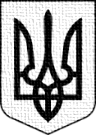 УКРАЇНАФОНТАНСЬКА СІЛЬСЬКА РАДАОДЕСЬКОГО РАЙОНУ ОДЕСЬКОЇ ОБЛАСТІРІШЕННЯСорок третьої сесії Фонтанської сільської ради VIII скликання № 1614  -VIII_							від  22.08.2023 рокуПро внесення змін до рішення Фонтанської сільської ради від 28.12.2022 року № 1081 – VIII«Про затвердження   Комплексної Програми життєзабезпечення, модернізації, ремонту,  енергоефективності, енергозбереження та благоустрою об’єктів житлово – комунального господарства  Фонтанської сільської територіальної громади Одеського району Одеської області на 2023-2025 роки»Враховуючи необхідність внесення змін та доповнень до рішення Фонтанської сільської ради від 28.12.2022 року № 1081 - VIII  «Про затвердження   Комплексної Програми життєзабезпечення, модернізації, ремонту,  енергоефективності, енергозбереження та благоустрою об’єктів житлово – комунального господарства  Фонтанської сільської територіальної громади Одеського району Одеської області на 2023-2025 роки», лист сектору житлово- комунального господарства Фонтанської сільської ради від 30.01.2023 року №03.1-12.01/329 з метою забезпечення розвитку житлово-комунального господарства громади, ремонту, модернізації , удосконалення, енергоефективності інфраструктури громади, забезпечення комплексного благоустрою території громади , Указ Президента України від  06.02.2023 р. №58/2023 "Про продовження строку дії воєнного стану в Україні", яким строк дії воєнного стану в Україні продовжується з 19 лютого 2023 року строком на 90 діб, враховуючи висновок комісії з питань фінансів, бюджету, планування соціально- економічного розвитку, інвестицій та міжнародного співробітництва від 06.04.2023 року, керуючись ст.91 Бюджетного кодексу України, керуючисьст.26, ч.1 ст.59 Закону України «Про місцеве самоврядування в Україні»,  Фонтанська сільська рада Одеського району Одеської області, -ВИРІШИЛА:Внести зміни до рішення від 28.12.2022 року № 1081-VIII «Про затвердження  Комплексної Програми життєзабезпечення, модернізації, ремонту,  енергоефективності, енергозбереження та благоустрою об’єктів житлово – комунального господарства  Фонтанської сільської територіальної громади Одеського району Одеської області на 2023-2025 роки»1.1. Внести зміни та затвердити в новій редакції Паспорт Комплексної Програми життєзабезпечення, модернізації, ремонту,  енергоефективності, енергозбереження та благоустрою об’єктів житлово – комунального господарства  Фонтанської сільської територіальної громади Одеського району Одеської області на 2023-2025 роки» п.1 Програми життєзабезпечення, модернізації, ремонту,  енергоефективності, енергозбереження та благоустрою об’єктів житлово – комунального господарства  Фонтанської сільської територіальної громади Одеського району Одеської області на 2023-2025 роки»  (додаток 1до рішення);1.2.Внести зміни та затвердити в новій редакції напрями діяльності і заходи реалізації Комплексної Програми життєзабезпечення, модернізації, ремонту,  енергоефективності, енергозбереження та благоустрою об’єктів житлово – комунального господарства  Фонтанської сільської територіальної громади Одеського району Одеської області на 2023-2025 роки» (додаток 1до Програми);1.3 Внести зміни та затвердити в новій редакції показники результативності Комплексної Програми життєзабезпечення, модернізації, ремонту,  енергоефективності, енергозбереження та благоустрою об’єктів житлово – комунального господарства  Фонтанської сільської територіальної громади Одеського району Одеської області на 2023-2025 роки» (додаток 2 до Програми);1.4 Внести зміни та затвердити в новій редакції ресурсне забезпечення Комплексної Програми життєзабезпечення, модернізації, ремонту,  енергоефективності, енергозбереження та благоустрою об’єктів житлово – комунального господарства  Фонтанської сільської територіальної громади Одеського району Одеської області на 2023-2025 роки» (додаток 3 до Програми).          2.  Всі інші положення рішення від 28.12.2022 року № 1081-VIII «Про затвердження  Комплексної Програми життєзабезпечення, модернізації, ремонту,  енергоефективності, енергозбереження та благоустрою об’єктів житлово – комунального господарства  Фонтанської сільської територіальної громади Одеського району Одеської області на 2023-2025 роки» з внесеними змінами залишити без змін.3. Контроль за виконанням даного рішення покласти на постійні комісії з питань фінансів, бюджету, планування соціально-економічного розвитку, інвестицій та  міжнародного співробітництва( голова Бабенко М.Д.) та  з питань комунальної власності, житлово-комунального господарства, енергозбереження та транспорту (голова Щербич С.С.).     Сільський голова                                                                            Наталія КРУПИЦЯДодаток №1 до рішення Фонтанської сільської ради№ 1614-VIII від  22.08.2023  рокуКомплексна Програма життєзабезпечення, модернізації, ремонту,  енергоефективності, енергозбереження та благоустрою об’єктів житлово – комунального господарства  Фонтанської сільської  територіальної громади Одеського району Одеської області на 2023-2025 роки1. Паспорт ПрограмиСільський голова                                                                                              Наталія КРУПИЦЯ1.Назва ПрограмиКомплексна Програма життєзабезпечення, модернізації, ремонту,  енергоефективності, енергозбереження та благоустрою об’єктів житлово – комунального господарства  Фонтанської сільської  територіальної громади Одеського району Одеської області на 2023-2025роки2.Ініціатор розроблення ПрограмиСектор житлово- комунального господарства Фонтанської сільської ради Одеського району Одеської області3.Дата, номер і назва розпорядчого документа про розроблення ПрограмиПротокольне доручення сільського голови від 18.11.2022 року 4.Головний розробник ПрограмиСектор житлово- комунального господарства Фонтанської сільської ради Одеського району Одеської області5.Спів розробники Програми6.Відповідальний виконавець ПрограмиСектор житлово- комунального господарства Фонтанської сільської ради Одеського району Одеської області 7.Співвиконавці ПрограмиУправління капітального будівництва Фонтанської сільської ради Одеського району Одеської області8.Термін реалізації Програми2023-2025 роки9.Мета ПрограмиЗдійснення заходів щодо підвищення ефективності та надійності  функціонування житлово-комунального господарства, забезпечення  сталого розвитку для задоволення потреб населення і господарського комплексу в житлово-комунальних послугах відповідно до встановлених нормативів  і національних стандартів10.Загальний обсяг фінансових ресурсів, необхідних для
реалізації Програми, всього:
в тому числі:коштів сільського бюджетукоштів державного бюджетукошти позабюджетних джерел75 806 729 грн.75 806 729 грн.11.Очікувані результати виконанняНадання населенню житлово-комунальних послуг належної якості, створення сприятливих умов для розвитку інфраструктури, об’єктів житлово-комунального господарства, забезпечення широкої суспільної підтримки виконання основних завдань у сфері  житлово-комунального господарства12.Ключові показники ефективностіКонсолідація та спрямування дій сільської ради, виконавчого комітету, комунальних підприємств Фонтанської сільської ради на створення дієвої системи управління та сприятливого середовища для формування ефективного результату роботи на території громади.